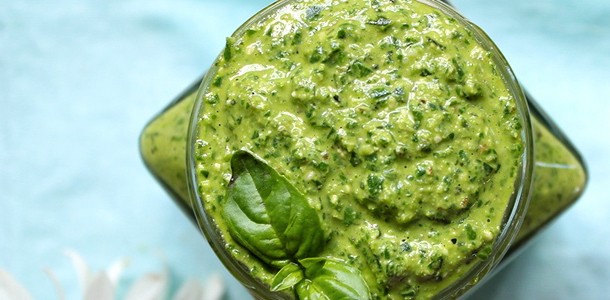  
ZUTATEN:1 Tasse Basilikum (leicht gefüllt)1/2 Tasse Sonnenblumenkerne (etwas weniger)2 EL Zitronensaft60 ml Olivenöl1 Knoblauchzehe od. -granulatSalz (ca. 1/4 TL Salz oder mehr) und Pfefferoptional etwas Chili und/oder IngwerZubereitungAlle Zutaten in das Mixgefäß eines Standmixers oder in eine Küchenmaschine geben und zu einem cremigen Pesto mixen. Wenn nötig zwischendurch den Mixer stoppen und die Zutaten mit einem Küchenhelfer vom Seitenrand hinunterschaben. Sodann noch abschmecken und gegebenenfalls etwas Nachwürzen – fertig!